             Domenica 26 Marzo 2017*/**/***  ricognizione unica	Il comitato organizzatore NON RISPONDE di eventuali furti e/o danni subiti nei parcheggi o nelle scuderie in quanto la scuderizzazione NON è obbligatoria .!! PARCHEGGI E SCUDERIE NON CUSTODITI !!MAGGIOREISEOInizio ore    8.006 anni mistaA seguireC 135 fasi c.Inizio ore    8.155 anni *A seguire4 anni *Circa ore  11.30C 120 fasi c.Circa  ore 12.15C 145 GRAN PREMIOA seguireC 130 tempo **A seguireC 125 tempo **Circa ore 13.15C 115 fasi c. ***A seguireB 110 fasi c. ***A seguireB 100 fasi c. ***A seguireB 90 prec. ***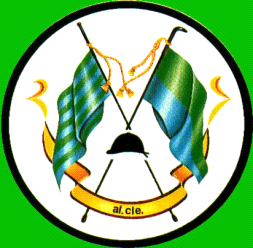 